ဒစ်ဂျစ်တယ်အရင်းအမြစ်များကိုရှာ‌ဖွေခြင်းနှင့် သုံးသပ်အကဲဖြတ်ခြင်း  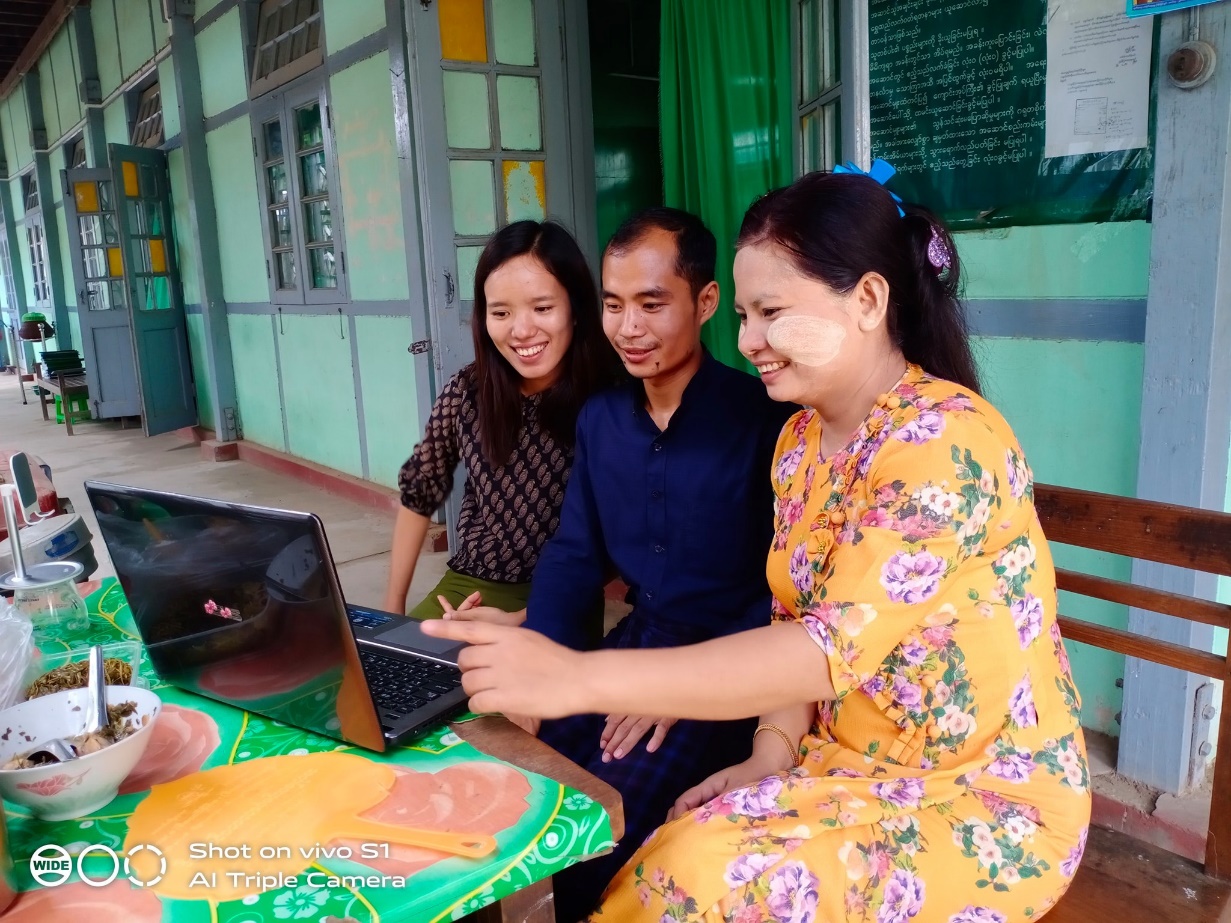 ယူနစ် (၆) ဒစ်ဂျစ်တယ်အရင်းအမြစ်များ အသုံးပြုနိုင်ရေး မူ၀ါဒ ချမှတ်ပေးခြင်း ယူနစ် ၆. ဒစ်ဂျစ်တယ်အရင်းအမြစ်များ အသုံးပြုနိုင်ရေး မူ၀ါဒ ချမှတ်ပေးခြင်း ခြုံငုံသုံးသပ်ချက် သင်ကြား/သင်ယူရေး၌ ဒစ်ဂျစ်တယ် အရင်းအမြစ်များကို ရှာဖွေအသုံးပြုပြီး သုံးသပ်အကဲဖြတ်ရာတွင် မိမိ၏  ကျွမ်းကျင်မှုနှင့် အသိပညာတည်ဆောက်ရန် ရည်သန်သည့် CPD သင်ရိုးပိုင်းခြောက်ခန်းမှ ခြောက်ခုမြောက်ယူနစ် ဖြစ်ပါသည်။  ဤယူနစ်များမှာ မြန်မာနိုင်ငံတစ်၀န်း ပညာရေးဒီဂရီကောလိပ် ၂၅ ကျောင်းမှ ဦးဆောင်အဖွဲ့များ၊ ဆရာအတတ်သင် ဆရာ/မများအတွက်ဖြစ်ပါသည်။၁. ဒစ်ဂျစ်တယ်အရင်းအမြစ်များဟူသည်အဘယ်နည်း။ အဘယ်ကြောင့်အသုံးပြုရသနည်း။၂. ဒစ်ဂျစ်တယ်အရင်းအမြစ်များကို ရှာဖွေခြင်း၃. ဒစ်ဂျစ်တယ်အရင်းအမြစ်များကို သုံးသပ်အကဲဖြတ်ခြင်း၄. တွေ့ရှိသည့် အရင်းအမြစ်များကို အသုံးပြုခြင်း (မူပိုင်ခွင့်နှင့်လိုင်စင်)၅. အရင်းအမြစ်များ ဆီလျော်စေရန် ပြုပြင်ပြောင်းလဲခြင်း၆. ဒစ်ဂျစ်တယ်အရင်းအမြစ်များ အသုံးပြုနိုင်ရေး မူ၀ါဒ ချမှတ်ပေးခြင်း (ဦးဆောင်အဖွဲ့သာ)ဤယူနစ်၏ရည်ရွယ်ချက်မှာ ကောလိပ်ကျောင်းအနှံ့ရှိ ဒစ်ဂျစ်တယ်အရင်းအမြစ်များကို အကောင်းဆုံးအသုံးချနိုင်ရေး ကူညီပေးရန်ဖြစ်ပါသည်။ ဤအရင်းအမြစ်များကို အသုံးချရာတွင် သင်ကြားရေးအတွက် အပြုသဘောဆောင်သည့် ရလဒ်များရရှိနိုင်စေရန် ချဥ်းကပ်နည်းနှင့် မူ၀ါဒများကို မည်သို့ဖော်ဆောင်နိုင်ကြောင်း စဥ်းစားရပါမည်။ယူနစ်အစဥ်လိုက် သင်ကြားရင်း မိမိတိုးတက်မှုကို မှတ်တမ်းတင်ပြီး ဆက်လက်လေ့လာလိုသော ခေါင်းစဥ်များကို ဖော်ထုတ်စေနိုင်ရန် သင်ယူမှု ဂျာနယ်တစ်ခုထားပါ။ Word ဖြင့်သော်လည်းကောင်း၊ အခြားတစ်နည်းနည်းဖြင့်သော် လည်းကောင်း ရေးသားနိုင်ပါသည်။  သို့မဟုတ် ဖောင်တိန်၊ စာရွက်တို့ဖြင့်ရေးသော နေ့စဥ်မှတ်တမ်း၊ မှတ်စုပုံစံ ကိုလည်း သုံးနိုင်ပါသည်။ အသုံးပြုရလွယ်ရန် လိုရင်းဖြစ်ပါသည်။ မိမိ၏ လုပ်ငန်းအတတ်ပညာ ဖွံ့ဖြိုးရေးကို ဆောင်ရွက်ရင်း ဂျာနယ်ကိုပြန်ကြည့်နိုင်ပါသည်။ 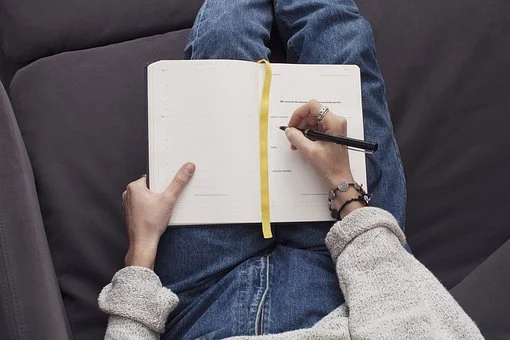 တစ်ဦးချင်း သို့မဟုတ် လုပ်ဖော်ကိုင်ဖက်များနှင့်လုပ်ကိုင်ခြင်းဤယူနစ်ကို ကိုယ်တိုင်လေ့လာနိုင်ရန် ပုံစံချမှတ်ထားပါသည်။ အဖြေကို လုပ်ဆောင်ချက်အဆုံးတွင် တွေ့နိုင်ပြီး နောက်ထပ် အရင်းအမြစ်များ ယူနစ်အဆုံးတွင်ရှိပါသည်။အတွေးအမြင်များ ဖလှယ်ရန်၊ မေးခွန်းမေးရန်၊ လုပ်ထားသည်များ စစ်ဆေးရန်နှင့် တုံ့ပြန်ဖြေကြားရန် အုပ်စုဖွဲ့၍သော်လည်းကောင်း၊ နှစ်ယောက်တွဲလျှက်သော်လည်းကောင်း လုပ်ဆောင်ရန် အကြံပြုပါသည်။အုပ်စုဖွဲ့လုပ်ဆောင်လျှင် ‘Think, pair, share’နည်းကို သုံးရန်အကြံပြုအပ်ပါသည်။ 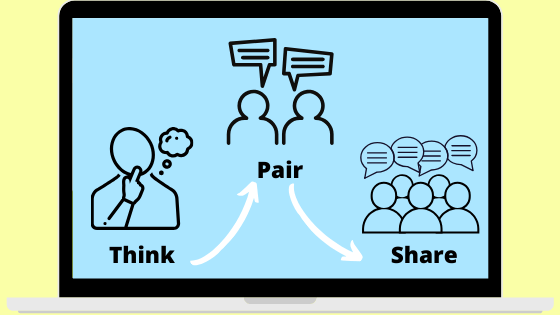 Think – တွေးတောခြင်း - တစ်ဦးချင်း မိမိအတွေးအမြင်များကို မှတ်စုတိုရေးပါ။ Pair – တွဲပါ- အတန်းဖော်တစ်ဦးနှင့် အဖြေတိုက်ပါ။ Share – မိမိအတွေးအမြင်များကို အုပ်စုဖွဲ့ ဆွေးနွေးကာ နောက်စာမျက်နှာတွင် အဖြေအတူတူတိုက်ကြရန်။ သင်ယူမှုရလဒ်များသင်ယူမှုအကြို- ယူနစ်တွင်း အဓိက‌ဝေါဟာရများ၆.၁ ကောလိပ်အတွင်း ဒစ်ဂျစ်တယ်အရင်းအမြစ်များကို အသုံးပြုခြင်းဤယူနစ်သည် ဒစ်ဂျစ်တယ်အရင်းအမြစ်များ ရှာဖွေခြင်းနှင့် သုံးသပ်အကဲဖြတ်ခြင်း သင်ရိုးပိုင်းမှ နောက်ဆုံး ယူနစ်ဖြစ်သည်။ ယူနစ်တစ်လျှောက်လေ့လာရင်း မိမိကောလိပ်ကို ဒစ်ဂျစ်တယ်အရင်းအမြစ်များက အကျိုးပြုနိုင်သည့် နည်းလမ်း အထွေထွေကို တွေးကောင်းတွေးမိပါလိမ့်မည်။ ယခုအခါ မိမိကောလိပ်၏ သင်ယူမှုရလဒ်များ ပိုမိုကောင်းမွန်စေရန် ဒစ်ဂျစ်တယ်အရင်းအမြစ်များကို မည်သို့အသုံးပြုနိုင်မည်ဖြစ်ကြောင်း အချိန်ယူတွေးတောစေလိုပါသည်။ပညာရေး၀န်ကြီးဌာန CPD အညွှန်းဘောင်တွင် ဒစ်ဂျစ်တယ်အရင်းအမြစ်များကို အသုံးချခြင်းသည် တစ်စိတ် တစ်ဒေသအဖြစ် ပါ၀င်ပါသည် (နောက်ဆက်တွဲ က)။ ထို့ပြင် အမျိုးသားပညာရေးမဟာဗျူဟာစီမံကိန်း (NESP) သစ်၏ အဓိက ကဏ္ဍတစ်ရပ်ဖြစ်ပါမည်။ ထို့ကြောင့် ၀န်ထမ်းများ၊ ကျောင်းသူ/ကျောင်းသားများ ဒစ်ဂျစ်တယ် အရင်းအမြစ်များနှင့် ICT ကို မည်သို့အသုံးပြုနိုင်မည်ဖြစ်ကြောင်းကို မိမိကောလိပ်က ရှင်းလင်းစွာသိထားရန် အရေးကြီးပါသည်။ဤယူနစ်၏ အဓိကဦးတည်ချက်မှာ ပြန်လည်သုံးသပ်ခြင်းနှင့် အစီအစဥ်ဆွဲခြင်းဖြစ်ပါသည်။ သင့်ကောလိပ်အတွင်း အလေ့အကျင့်နှင့် မူ၀ါဒဆိုင်ရာ မေးခွန်းအချို့ကို စဥ်းစားစေလိုပါသည်။ ဒစ်ဂျစ်တယ်အရင်းအမြစ်များဖြင့် သင်နှင့်သင့်လုပ်ဖော်ကိုင်ဖက်များ အကောင်းဆုံးရလဒ်ရ‌ရေးအတွက် အထောက်အကူဖြစ်ရန် မျှော်လင့်ပါသည်။လုပ်ဆောင်ချက် ၆.၁.၁ အခွင့်အလမ်းများ၂၀ မိနစ်ဤလုပ်ဆောင်ချက်အတွက် မိမိ၏ဦးဆောင်မှုအဖွဲ့ဖြင့် အုပ်စုဖွဲ့လုပ်ဆောင်ပါ။ဤသင်ရိုးပိုင်း၏ ယူနစ် ၁ ဒစ်ဂျစ်တယ်အရင်းအမြစ်များဟူသည်အဘယ်နည်း။ အဘယ်ကြောင့်အသုံးပြုရသနည်း မှမှတ်စု (သို့) သင်ယူမှုဂျာနယ်ကို အချိန်အနည်းငယ်ပေးပြီးပြန်ကြည့်ပါ။ ဒစ်ဂျစ်တယ်အရင်းအမြစ်များအသုံးပြုခြင်း၏ အဓိကအကျိုးကျေးဇူးများကို သတိမူလျက် အောက်ပါမေးခွန်းကို စဥ်းစားပါ။သင့်ပညာရေးဒီဂရီကောလိပ်ထံ ဒစ်ဂျစ်တယ်အရင်းအမြစ်များက မည်သည့်အခွင့်အလမ်းများ ဆောင်ကျဥ်းပေးနိုင် ပါမည်နည်း။တွေးတောစရာရစေဖို့ ‌အောက်ပါ “Word Cloud”ကို အသုံးပြုပါ။ မိမိပညာရေးဒီဂရီကောလိပ်အတွက် အရေးအကြီးဆုံး အခွင့်အလမ်းများကို စာရင်းပြုစုပါ။ စာရင်းကို အောက်ပါအကွက် (သို့) သင်ယူမှုဂျာနယ်တွင် ရေးပါ။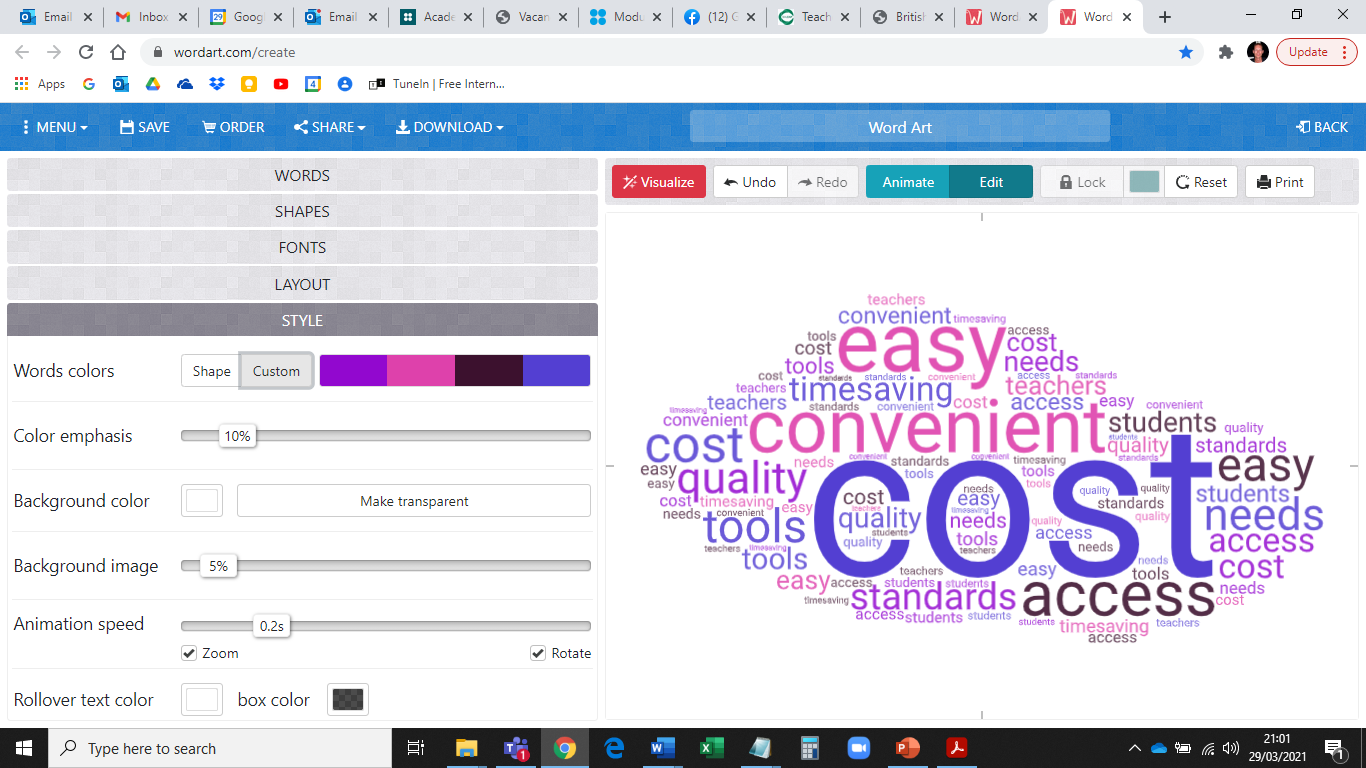 လုပ်ဖော်ကိုင်ဖက်များနှင့်အတူ စာရင်းလုပ်ပါ။ ဖြစ်နိုင်လျှင် အခြားကောလိပ်မှ ၀န်ထမ်းတစ်ဦးနှင့် စာရင်းကို ဖလှယ်ပါ။ မေးခွန်းများကိုဆွေး‌နွေးပါ။စာရင်းမှာပါသည့်အရာများ တူညီပါသလား။မတူလျှင် အဘယ်ကြောင့်ပါနည်း။အောက်ပါစာကိုဖတ်ပါ။ လုပ်ဆောင်ချက် ၆.၁.၁ - အခွင့်အလမ်းများအကြောင်း ဆွေးနွေးချက်။ စာတွင် မိမိ၏ စာရင်းထဲထည့်ချင် အတွေးအမြင်တစ်ခုခုရှိပါသလား။လုပ်ဆောင်ချက် ၆.၁.၂ 	ဘယ်ရောက်နေပြီလဲ၃၀ မိနစ်ဒစ်ဂျစ်တယ်အရင်းအမြစ်များသုံးရန် မိမိ၏အဆင်သင့်ဖြစ်မှုမိမိတို့ဦးဆောင်အဖွဲ့တွင်း ဤမေးခွန်းအတွက် အုပ်စုဖွဲ့လုပ်ဆောင်ပါ။မိမိကောလိပ်အတွက် ရနိုင်သည့်အခွင့်အလမ်းများဖော်ထုတ်ခဲ့ပြီ။ ယခုအခါ မိမိတို့ကျောင်းအနေဖြင့် ထိုအခွင့် အလမ်းများ အသုံးချရန် အဆင်သင့်ဖြစ်မဖြစ် ပြန်လည်သုံးသပ်သင့်ပါသည်။ ဤသင်ရိုးပိုင်းပါ အကြောင်းအရာ များကို ပြန်လည်တွေးတောပြီး အနာဂတ်တွင် မိမိနှင့် မိမိဝန်ထမ်းများအတွက် မည်သည့် ကျွမ်းကျင်မှုနှင့်အသိပညာ တို့ အရေးပါမည်ဖြစ်ကြောင်း စဥ်းစားပါ။ အောက်ပါဇယားကိုကြည့်ပါ။  ယခင်ယူနစ် ၅ ခုမှ အဓိကခေါင်းစဥ်စာရင်းဖြစ်ပါသည်။ဒစ်ဂျစ်တယ်အရင်းအမြစ်များကို အကောင်းဆုံး အသုံးချလိုလျှင် မိမိကောလိပ်အတွက် နယ်ပယ်တစ်ခုချင်းတွင် ရှိသည့် လက်ရှိစွမ်းရည်အဆင့်ကို ထည့်သွင်းစဥ်းစားသင့်ပါသည်။ တစ်နည်းဆိုသော် အခွင့်အလမ်းများကို အပြည့် အ၀အသုံးချလိုလျှင် မိမိတို့ပညာရေးဒီဂရီကောလိပ်က လိုအပ်သည့် ကျွမ်းကျင်မှု၊ အသိပညာတို့ အဆင်သင့်ဖြစ်ပါ ပြီလား။ယခု ဤမေးခွန်းကိုစဥ်းစားပါ - မိမိတို့ကောလိပ်အနေဖြင့် ဤနယ်ပယ်တွင် ပန်းတိုင်များကို ပြည့်မီနိုင်ရန် မည်မျှအဆင်သင့် ဖြစ်နေပါပြီလဲ။အောက်ပါအကဲဖြတ်ဇယားတွင် မိမိတို့ပညာရေးဒီဂရီကောလိပ်ကို ၁ မှတ်မှ ၄ မှတ်ထိပေးပါ။ အထက်ပါဇယားမှ အဖြေတွင် အမှတ်ပေးနည်းကို ရှင်းပြထားပါသည်။ မိမိအဖြေကို အကြောင်းပြ၊ ဥပမာပေးပြီးရှင်းပြပါ။ဇယားဖြည့်ပြီးလျှင် ဤမေးခွန်းများကို မိမိအဖွဲ့တွင်းဆွေးနွေးပါ။နယ်ပယ်အားလုံးအတွက် မိမိတို့ကောလိပ်၏ စွမ်းရည်ကိုအကဲဖြတ်ရ လွယ်ပါသလား။ ဘာကြောင့်ပါလဲ။အဖြေများအရ မိမိတို့ကောလိပ်မှ ဖွံ့ဖြိုးရန်လိုအပ်သည့် စွမ်းရည်နယ်ပယ်များ ရှိပါသလား။လုပ်ဆောင်ချက် ၆.၁.၃  ဖွံ့ဖြိုးတိုးတက်မှုအတွက်စီစဥ်ခြင်း၂၀ မိနစ်ဤလုပ်ဆောင်ချက်အတွက် နှစ်ယောက်တွဲလုပ်ပါ။ဤလုပ်ဆောင်ချက်တွင် မိမိ၏ပညာရေး‌ဒီဂရီကောလိပ်အတွက် ဖွံ့ဖြိုးရေးအစီအစဥ်နှင့် ဦးစားပေးဖွယ်ရာများကို စဥ်းစားစေမည် ဖြစ်ပါသည်။ လုပ်ဆောင်ချက် ၆.၁.၁ တွင် ဖော်ထုတ်ခဲ့သည့် အခွင့်အလမ်းများနှင့် လုပ်ဆောင်ချက် ၆.၁.၂ မှ မိမိရရှိလိုသည့်အရာများနှင့် တွဲပေးရာတွင် အထောက်အကူပြုမည်ဖြစ်ပါသည်။မိမိပညာရေးဒီဂရီကောလိပ်အကြောင်း အထူးသဖြင့် စဥ်းစားပြီးအောက်ပါဇယားမှ မေးခွန်းများဖြေဆိုပါ။ လက်ယာဖက်ကော်လံတွင် (သို့) သင်ယူမှုဂျာနယ်တွင် မှတ်စု‌ရေးပါ။မိမိအတွေးအမြင်များကို ကျန်ဦးဆောင်အဖွဲ့၀င်များနှင့် ‌ဝေမျှပါ။ ပညာရေးဒီဂရီကောလိပ်မှ ICT၀န်ထမ်းများ၊ အခြား အဓိက၀န်ထမ်းများနှင့် ဆွေး‌နွေးလိုက ဆွေးနွေးနိုင်ပါသည်။ မေးခွန်းကို အတူတူဆွေးနွေးကြပါ။ဦးစားပေးအစီအစဥ်များ တူညီပါသလား/ခြားနားပါသလား။အချို့စိန်ခေါ်မှုများက အခြားစိန်ခေါ်မှုများထက် ဖြေရှင်းရန် ပိုမိုလွယ်ကူပါသလား။ဒစ်ဂျစ်တယ်အရင်းအမြစ်များ အသုံးပြုပုံကိုစဥ်းစားရသည်မှာ လွယ်ကူပါသလား။ အဘယ်ကြောင့်နည်း။၆.၂ မူ၀ါဒဖော်ဆောင်ခြင်းယခင်အခန်းတွင် ကောလိပ်အနေဖြင့် တွေ့ကြုံရသော စိန်ခေါ်မှုများကို ဖော်ထုတ်ခဲ့ပြီ။ ထိုစိန်ခေါ်မှုအချို့ကို ဒစ်ဂျစ်တယ်အရင်းအမြစ်များဖြင့် မည်သို့ဖြေရှင်းရမည်ဖြစ်ကြောင်း သင် တွေးတောနေပါမည်။ မိမိကောလိပ်၏ လုပ်‌ဆောင်ချက်အမျိုးမျိုးအတွက် ဒစ်ဂျစ်တယ်အရင်းအမြစ်များသုံးရာတွင် ထည့်သွင်းစဥ်းစား ရမည့် အချက်များကို သုံးသပ်စေလိုပါသည်။ ထို့နောက် ထိုစိန်ခေါ်မှုများကို ဖြေရှင်းနည်းအတွက် လမ်းညွှန်အခြေခံမူ (သို့) စည်းမျဥ်းတို့ကို ဖော်ဆောင်နိုင်ပါပြီ။ ထို လမ်းညွှန်အခြေခံမူများမှ သင့်ပညာရေးဒီဂရီကောလိပ်၏ ဒစ်ဂျစ်တယ် အရင်းအမြစ်များကို အသုံးချမှုအတွက် အခြေခံမူဝါဒဖြစ်လာပါမည်။လုပ်ဆောင်ချက် ၆.၂.၁  မူဝါဒတွင်ထည့်ရမည့်အရာများ၁၅ မိနစ်တစ်ဦးချင်းလုပ်ဆောင်ပါ။ ဤလုပ်ဆောင်ချက်တွင် ဒစ်ဂျစ်တယ်အရင်းအမြစ်များကို သင့်ပညာရေးဒီဂရီကောလိပ်က အသုံးပြုမှု မူ၀ါဒတွင် ထည့်လိုသည်များတွေးကြပါမည်။ မိမိနှင့်အဖွဲ့အတွက် မေးခွန်းပုံစံဖြင့် မေးမြန်းလုပ်ဆောင်နိုင် ပါသည်။အောက်ပါအကွက် (သို့) သင်ယူမှုဂျာနယ်တွင် သင့်အတွေးအမြင်များကိုရေးပါ။ နမူနာမေးခွန်း တစ်ခုနှစ်ခု လုပ်ပြထားပါသည်။မိမိစာရင်းကို ဦးဆောင်အဖွဲ့တွင်း ဝေမျှပါ။ မေးခွန်းများကို အတူတူဆွေးနွေးကြပါ။မိမိတို့စာရင်းများ မည်မျှတူညီကြပါသနည်း။သဘောတူ/မတူသည့် အချက်များရှိပါသလား။ အဘယ်ကြောင့်နည်း။ဦးဆောင်အဖွဲ့တစ်ဖွဲ့လုံးက စာရင်းတစ်ခုတည်းရရှိလာရန် သဘောတူနိုင်ကြပါသလား။ဆွေးနွေးပြီးလျှင် နောက်စာမျက်နှာ ဆွေးနွေးချက်အပိုင်းတွင် အကြံပြုချက်အချို့တွေ့နိုင်ပါသည်။အကြံပြုချက်တစ်ခုခုကို သင့်စာရင်းထဲထည့်လိုပါသလား။လုပ်ဆောင်ချက် ၆.၂.၂  စိန်ခေါ်မှုများအား နားလည်ခြင်း၃၀ မိနစ်ဤလုပ်ဆောင်ချက်အတွက် ဦးဆောင်အဖွဲ့ အတူတကွလုပ်ဆောင်ကြပါ။မိမိတို့ပညာရေးဒီဂရီကောလိပ်တွင် ဒစ်ဂျစ်တယ်အရင်းအမြစ်များအသုံးပြုမှု မူဝါဒဖော်ဆောင်ရာတွင် တွေ့ကြုံရမည့် စိန်ခေါ်မှုအချို့အကြောင်းကို ပိုမိုရှင်းလင်းစွာသိသွားပြီဟု မျှော်လင့်ပါသည်။ အသေးစိတ်ကြည့်ကြပါစို့။ မိမိ၏ ပညာရေးဒီဂရီကောလိပ်မှ ကိစ္စများကို မည်သို့ကိုင်တွယ်နိုင်ကြောင်း နားလည်ရန် အထောက်အကူပြုပါလိမ့်မည်။ လုပ်ဆောင်ချက် ၆.၂.၁ “မူဝါဒတွင်ထည့်ရမည့်အရာများ”တွင်ဖော်ထုတ်ခဲ့သည့် မေးခွန်းတစ်ခုကို နောက်စာမျက်နှာမှ အစဖော်ထောက်ပေးသည့်အချက်များ (၁-၄)သုံးပြီး ဖြေဆိုပါ။အောက်ပါဇယားတွင် ဖြည့်ပါ (သို့) သင်ယူမှုဂျာနယ်တွင် မှတ်စုရေးပြီး လုပ်ဆောင်ချက် ၆.၂.၁ မှ အနည်းဆုံး မေးခွန်းတစ်ခုဖြေဆိုပါ။ နောက်စာမျက်နှာတွင် နမူနာဖြည့်ပေးထားပါသည်။အချိန်ရလျှင် ဖော်ထုတ်ထားသည့် မေးခွန်းတစ်ခုထက်ပို၍ ဖြေဆိုကြည့်ပါ။လုပ်ဆောင်ချက် ၆.၂.၂  စိန်ခေါ်မှုအား နားလည်ခြင်း - နမူနာမေးခွန်းနှင့်အဖြေ၆.၃ မူဝါဒ အညွှန်းဘောင်ပညာရေးဒီဂရီကောလိပ်အတွက် မူဝါဒတစ်ရပ်ဖော်ဆောင်ရာတွင် ထုတ်ဖော်ထားသည့် စိန်ခေါ်မှုအားလုံး အကြောင်း ကို စဥ်းစားသင့်ပါသည်။ ဤနည်းအားဖြင့် မိမိကောလိပ်မှ အသုံး၀င်သည့် ဒစ်ဂျစ်တယ် အရင်းအမြစ်များအတွက် အနာဂတ်မျှော်မှန်းချက်ကို ဖော်ဆောင်စေနိုင်ပါမည်။ ထိုအမြင်ဖြင့် ၀န်ထမ်း၊ ကျောင်းသူ/သားများကို မည်သို့ ပံ့ပိုး ပေးမည် ဖြစ်ကြောင်း မိမိနားလည်နိုင်ပါမည်။ဤအပိုင်းတွင် မိမိတို့၏မူဝါဒကို အနှစ်ချုပ်အတိုရေးပြီး ပညာရေးဒီဂရီကောလိပ်အတွက် အညွှန်းဘောင်တစ်ရပ် ဖော်ထုတ်ရန်လိုအပ်သည့် လုပ်ငန်းအဆင့်များကို စဥ်းစားကြပါမည်။လုပ်ဆောင်ချက် ၆.၃.၁ အနာဂတ်မူ၀ါဒမျှော်မှန်းချက်၆၀ မိနစ်ဦးဆောင်အဖွဲ့တွင်း လုပ်‌ဆောင်ပါ။ တစ်ဖွဲ့လုံးသဘောတူသည့် ရှင်းလင်းသောလုပ်ငန်းအစီအစဥ်တစ်ရပ်ဖြင့် ယူနစ်ကို အဆုံးသတ်နိုင်လျှင် အကောင်းဆုံးဖြစ်ပါသည်။မိမိပညာရေးဒီဂရီကောလိပ်တွင် ဒစ်ဂျစ်တယ်အရင်းအမြစ်များအတွက် ရှင်းလင်းသည့် အနာဂတ်မျှော်မှန်းချက်ရှိပြီ ဆိုလျှင် အရင်းအမြစ် အသုံးပြုမှုအတွက် မူဝါဒတစ်ရပ်လုံး စတင်ဖော်ဆောင်ရန် အဆင်သင့်ဖြစ်ပါပြီ။ လူအများ ပါ၀င်ပြီး အချက်အလက်များထပ်ရှာရန် လိုအပ်သောကြောင့် ပြီးပြည့်စုံအောင် အချိန်အတန်အသင့်ယူရမည် ဖြစ်ပါသည်။ယူနစ်နောက်ဆုံးအဆင့်တွင် လုပ်ငန်းအစီအစဥ် ဖော်ဆောင်ပြီး သင့်နောက်ထပ်ခြေလှမ်းများအတွက် ပြင်ဆင်စေ ပါမည်။ ယခင်လုပ်ဆောင်ချက်များတွင်ရေးချခဲ့သော အတွေးအမြင်များကို ပြန်ကြည့်ပါ။ သင့်အစီအစဥ်၏ ရည်မှန်ချက်မှာ အောက်ပါတို့ကိုဆုံးဖြတ်ရန်ဖြစ်ကြောင်းအကြံပြုလိုပါသည်။မည်သည့်လုပ်ငန်းများကို လုပ်ဆောင်ရပါမည်နည်း။လုပ်ငန်းများကို မည်သို့လုပ်ဆောင်ပါမည်နည်း။လုပ်ငန်းတစ်ခုချင်း မည်သည့်အချိန်တွင် ပြီးစီးပါမည်နည်း။လုပ်ငန်းတစ်ခုချင်းအတွက် မည်သူကတာ၀န်ရှိပါမည်နည်း။သင်သည် ယခင်က လုပ်ငန်းအစီအစဥ်များစွာ လုပ်ဆောင်ခြင်း၊ မိမိကောလိပ်အတွက် မူဝါဒများဖော်ဆောင်ခြင်းတို့ ရှိဖူးပါလိမ့်မည်။ စင်စစ် မူဝါဒကိုမည်သို့ရေးရမည့် မူဝါဒတစ်ရပ်ပင် ကောလိပ်တွင်ရှိပြီးသား ဖြစ်နိုင်ပါသည်။ သို့ဖြစ်လျှင် မိမိပညာရေးဒီဂရီကောလိပ်တွင် အသားကျနေသည့် လုပ်ငန်းစဥ်၊ လုပ်ထုံးလုပ်နည်းများအတိုင်း ဆက်လုပ်ပါ။အောက်ပါဇယား (သို့) အခြားဖောမက်တစ်ခုခုရွေးပြီး ဖြည့်ပါ။နမူနာလုပ်ငန်းအစီအစဥ် - ဒစ်ဂျစ်တယ်အရင်းအမြစ်များဆိုင်ရာ မူဝါဒကို ဖော်ဆောင်ခြင်းနောက်ထပ်ဆွေးနွေးချက်နှင့် နမူနာအဖြေများ နောက်စာမျက်နှာမှာရှိပါသည်။လုပ်ဆောင်ချက် ၆.၃.၁ အနာဂတ်မူ၀ါဒမျှော်မှန်းချက် – နမူနာအဖြေနမူနာလုပ်ငန်းအစီအစဥ် - အကြံပြုချက်များယူနစ် ၆. အဆုံးသတ်သင်ယူတတ်‌မြောက်မှုကိုစစ်ပါ - အထွက်ကဒ်ဤယူနစ်တွင် လေ့လာခဲ့သည်များကို စဥ်းစားပါ။ မေးခွန်းများ ဖြေနိုင်ပါမလား။  အောက်ပါအကွက် (သို့) သင်ယူမှုဂျာနယ်မှာ အဖြေရေးပါ။ အဖြေနောက်စာမျက်နှာမှာရှိပါသည်။ မကြည့်ပါနှင့်ဦး။ယူနစ် ၆. အဆုံးသတ် - အထွက်ကဒ်အဖြေယူနစ် ၆- နိဂုံး - အထွက်ကဒ်အဖြေ (ဆက်ရန်)တော်ပါပေသည်။ ယူနစ် ၆ ဒစ်ဂျစ်တယ်အရင်းအမြစ်များ အသုံးပြုရေး မူ၀ါဒ ချမှတ်ပေးခြင်း လေ့လာပြီးပါပြီ။ နောက်ဆက်တွဲ ကမြန်မာ့ပညာရေးဒီဂရီကောလိပ်များအတွက် လုပ်ငန်းအတတ်ပညာ စဥ်ဆက်မပြတ် ဖွံ့ဖြိုးတိုးတက်ရေး အညွှန်းဘောင်မှ ကောက်နုတ်ချက် - ပညာ‌‌ရေး၀န်ကြီးဌာန၊ ၂၀၂၀ ခုနှစ်၃. လုပ်ငန်းအတတ်ပညာ ဖွံ့ဖြိုးတိုးတက်ရေးအစီအစဥ်များ၃.၆ 	ICT ကျွမ်းကျင်မှုဖွံ့ဖြိုးရေးဝန်ထမ်းအသီးသီး၏ ကဏ္ဍ၊ လုပ်ငန်းအလိုက် လိုအပ်သည့် ကျွမ်းကျင်မှုများ ကွဲပြားနိုင်သော်လည်း ICT ကျွမ်းကျင်မှု ဖွံ့ဖြိုး‌ရေးသည် အင်္ဂလိပ်ဘာသာနှင့်အလားတူ  ၀န်ထမ်းအသီးသီးအတွက် အရေးကြီးပါသည်။ ပညာရေးဒီဂရီ ကောလိပ် လေးနှစ်တာသင်ရိုးညွှန်းတမ်းအသစ်ကို သင်ကြားရာတွင် ICTအသုံးပြုမှုသည် အဓိကကဏ္ဍမှ ပါ၀င်လျက် ရှိပါသည်။ ဆရာအတတ်သင် ဆရာ/မအများစုမှာ နည်းပညာတတ်မြောက်မှုအဆင့် ၃ မျှသာရှိသောကြောင့် စာသင်ခန်းတွင်း ICT ကို ထိထိ‌‌ရောက်ရောက် အသုံးပြုနိုင်ရန် မလုံလောက်သေးပါ။ ထို့ကြောင့် ၎င်းတို့၏ ICT ကျွမ်းကျင်မှုကို မဖြစ်မနေမြှင့်တင်ရန်လိုအပ်ပါသည်။ စီမံခန့်ခွဲ/ဆောင်ရွက်ရေး ၀န်ထမ်းများလည်း ၎င်းတို့ ဆိုင်ရာ လုပ်ငန်းဆောင်ရွက်မှုအတွက် ICTကျွမ်းကျင်မှုမြှင့်တင်ရန်အပ်နေပါသည်။ နှစ်စဥ် ICT ဆရာ/မများ သင်ကြားရေးတွင် ICT ထိထိရောက်ရောက် အသုံးချနိုင်ရေး တစ်နှစ်ငါးရက် သင်တန်းတက်ရပါသည်။ စာစီစာရိုက်၊ ဇယား၊ တင်ပြမှုနှင့် အွန်လိုင်းဆက်သွယ်ရေးကိရိယာများ အသုံးပြုနည်းပါ၀င်သည့် လက်စွဲစာအုပ်တစ်အုပ်လည်း ထုတ်ပြီးပါပြီ။ ၀န်ထမ်းများအနေဖြင့် မိုဘိုင်းဖုန်းနှင့်ကွန်ပျူတာတို့အပါအ၀င် ICT ပစ္စည်းကိရိယာအမျိုးမျိုး သုံးနိုင်ရန် အရေးကြီး ပါသည်။ ပညာရေးဒီဂရီကောလိပ်ဝန်ထမ်းများ၏ ICTကျွမ်းကျင်မှုတိုးတက်ရာတွင် အောက်ပါလုပ်ဆောင်ချက်များနှင့် ယန္တရားများ ပါ၀င်ပါသည်။ အဆင့်မြင့်သင်တန်းအပါအ၀င် ဆရာ/မတို့ သင်ကြား‌ရေးအတွက် ICT ကျွမ်းကျင်မှုသင်တန်းအခြေခံသင်တန်းပြီးမြောက်ခဲ့သူများအတွက်  ICTသင်တန်းများစီမံခန့်ခွဲ/ဆောက်ရွက်ရေး ၀န်ထမ်းအသီးသီး၏ လုပ်ငန်းအမျိုးမျိုးအတွက် ICT ကျွမ်းကျင်မှုဖွံ့ဖြိုးစေရန် သီးသန့်ရည်ရွယ်ပုံဖော်ထားသည့် သင်တန်းနှင့် ပံ့ပိုးမှုများ အပါအ၀င် ယင်း၀န်ထမ်းများအတွက် ICT ကျွမ်းကျင်ရေး သင်တန်းICT ဆရာ/မနှင့် အခြားဆရာ/မများကို မီဒီယာနှင့်သတင်းအချက်အလက်ပညာတတ်မြောက်ရေး၊ ICTနှင့်သင်ကြားမှုပေါင်းစပ်ရေးသင်တန်းပညာရေးဒီဂရီကောလိပ်၀န်ထမ်းများမှ ICTတတ်မြောက်မှုသင်တန်းလက်စွဲကို အသုံးပြုမှုမြှင့်တင်ရေးဝေဖန်ပိုင်းခြားတွေးခေါ်မှုပျိုးထောင်ရေးနှင့် ငြိမ်းချမ်းရေး၊ ရေရှည်တည်တံ့မည့်ဖွံ့ဖြိုးရေးတို့အတွက် မီဒီယာနှင့်သတင်းအချက်အလက်တတ်မြောက်မှု (MIL)မိတ်ဆက် ICTဆရာ/မများနှင့် ICT ကျွမ်းကျင်သည့် ဝန်ထမ်းများ ပို့ချသည့် ICTကလပ်အသင်းနှင့်အတန်းများICT ကို ကျွမ်းကျင်စွာအသုံးပြုသူများက စံပြလုပ်ဆောင်ခြင်း၊ အနီးကပ်လမ်းညွှန်ခြင်းနှင့်လေ့ကျင့်ပေးခြင်းICTပစ္စည်းများ၊ ဒစ်ဂျစ်တယ်အရင်းအမြစ်များကို ပညာရေးဒီဂရီကောလိပ်တို့ ပူးပေါင်းဖန်တီးခြင်းနှင့် ဝေမျှခြင်း၃.၅ အင်္ဂလိပ်ဘာသာစကားကျွမ်းကျင်မှုမြှင့်တင်ခြင်း‘ပညာရေးကောလိပ် သင်ရိုး၏ သင်ကြားရေးအရင်းအမြစ်များမှာ အင်္ဂလိပ်ဘာသာဖြင့် ရေးသားထားပြီး ဒီဂရီဘွဲ့နောက်ဆုံးနှစ်နှစ်ကို အင်္ဂလိပ်ဘာသာဖြင့်ပို့ချရမည်ဖြစ်သည်။ သင်ကြားရေးတွင် အင်္ဂလိပ်ဘာသာ သာသုံးသည့် အစီအစဥ်၌ ပြင်ပအရင်းအမြစ်များ ရယူသုံးစွဲနိုင်ရေးနှင့် နိုင်ငံတကာအရင်းအမြစ်များမှ လေ့လာနိုင်ရေးအတွက် အကြီးတန်း စီမံခန့်ခွဲသူတို့၏ အင်္ဂလိပ်ဘာသာ ကျွမ်းကျင်မှုမြင့်မားရန် လိုအပ် ပါသည်။’၅. ပို့ချမှုကိုချဥ်းကပ်ပုံများနှင့် နည်းနာများ၅.၂ ပို့ချမှုကိုချဥ်းကပ်ပုံများ‘....၂. ICT အထောက်အကူပြုသင်ကြားရေး-’  များသောအားဖြင့် ICTကိုထိထိရောက်ရောက်သုံးခြင်းဖြင့် သင်ယူခြင်း နှင့်သင်ယူမှုကိုဝေမျှခြင်းတို့ကို အလွန်ပြည့်စုံကြွယ်၀‌စေပါမည်။ ပညာရေးဒီဂရီကောလိပ်ပြင်ပမှရရှိသည့် CPD ဖွံ့ဖြိုးမှုအထောက်အကူများထဲမှ ကိုယ်တိုင်လေ့လာခြင်း၊ အချင်းချင်းဝေမျှခြင်းစသည့် အခြားချဥ်းကပ်မှုတို့နှင့် ပေါင်းစပ်ထားလေ့သည့် အွန်လိုင်းသင်ကြားရေးသည် အချိန်ကြာမြင့်လာသည်နှင့်အမျှ လုပ်ငန်းအတတ်ပညာ စဥ်ဆက်မပြတ်ဖွံ့ဖြိုးရေးအတွက် အသုံးအများဆုံးပုံစံတစ်ခုဖြစ်လာပါမည်။ သင်တန်းများကို လိုအပ်တိုင်းရနိုင်အောင် ဖော်ဆောင်ထားမည်ဖြစ်သည်။ ပညာရေးဒီဂရီကောလိပ်မှ e-librariesစာကြည့်တိုက်များကို ကိုယ်တိုင်လေ့လာခြင်း၊ ကျောင်းများအကြား အွန်လိုင်းသင်ကြားရေးနှင့် အချင်းချင်း‌ဝေမျှခြင်းတို့အတွက် အသုံးပြုပါမည်။ ၀က်ဘဆိုက်နှင့် စမတ်ဖုန်းတို့အတွက်ဗားရှင်းများရနိုင်ပါပြီ။ လေးနှစ်သင်ရိုးညွှန်းတမ်းသစ်ကို ဖြည့်စွက်ပေးမည့် သင်ကြားသင်ယူရေး အရင်းအမြစ်များ စာကြည့်တိုက်တွင်ရှိပါသည်။ ဆရာ/မတို့ကလည်း e-library မှတစ်ဆင့် အံ၀င်ခွင်ကျဖြစ်အောင် ပြုစုထားသော သင်ကြားသင်ယူရေး အရင်းအမြစ်များကို ပညာရေးဒီဂရီကောလိပ်များတွင် သုံးနိုင်အောင် ဖြည်းဖြည်းချင်း ဝေမျှပေးသွားမည်ဖြစ်သည်။’၄. အခြေခံမူများနှင့် မဟာဗျူဟာများ၄.၃ အကောင်ထည်ဖော်ရေး မဟာဗျူဟာ၄. ပညာရေးဒီဂရီကောလိပ်များ နယ်မြေဒေသတစ်ခုအတွင်း အုပ်စုဖွဲ့စနစ်တစ်ရပ်တည်ဆောက်ခြင်း - ဤစနစ်အရ ပညာရေးဒီဂရီကောလိပ်များတွင် CPD လုပ်ဆောင်ချက်များအတွက် ပူးပေါင်းလုပ်ဆောင်မည်ဖြစ်သည်။ ပူးပေါင်း၍ အစီအစဥ်ရေးဆွဲခြင်း၊ အရင်းအမြစ်များနှင့်အသိပညာ ဝေမျှခြင်းတို့အပြင် မျက်နှာချင်းဆိုင်နှင့် အွန်လိုင်းအစည်း‌ အ‌ဝေးများလည်း ပါရှိမည်ဖြစ်သည်။ CPD အညွှန်းဘောင်အကောင်အထည်ဖော်သည့် ပထမနှစ်တွင် ကောလိပ်အုပ်စု စနစ်ကို တည်ထောင်ပါမည်။၅. ပို့ချမှုကိုချဥ်းကပ်ပုံများနှင့် နည်းနာများ၅.၃ ပို့ချမှု နည်းနာများ၈. စာသင်ခန်းနှင့်ကျောင်းကို ကြည့်ရှုလေ့လာခြင်း - ဆရာ/မတို့က ၎င်းတို့၏ သင်ကြားရေးကို ကျယ်ပြောတိုးတက် စေရန် ကောလိပ်မှ လုပ်ဖော်ကိုင်ဖက်၏ စာသင်ခန်း၊ မိတ်ဖက်ကျောင်းများမှ ဆန်းသစ်တီထွင်သည့် စာသင်ခန်း သင်ကြားရေး အလေ့အကျင့်တို့ကို စောင့်ကြည့်လေ့လာပါသည်။ အခြားကောလိပ်ထံ အလည်အပတ်သွားပြီး ကျောင်းအသုံးအဆောင်ပစ္စည်းများကို ကြည့်ခြင်း၊ အရင်းအမြစ်များကို မိမိတို့စုစည်းပုံနှင့်မတူဘဲ အခြားနည်းများဖြင့် စုစည်းပုံကိုစူးစမ်းခြင်း၊ အိမ်ရှင်ကျောင်းနှင့် ဦးဆောင်မှု၊ စီမံခန့်ခွဲမှု၊ စီမံဆောင်ရွက်မှု မဟာဗျူဟာများကို ဆွေးနွေးခြင်းဖြင့် ကျောင်းအုပ်များ၊ စီမံခန့်ခွဲသူများ၊ စီမံဆောင်ရွက်သူများ အကျိုးဖြစ်ထွန်းနိုင်ပါသည်။ယူနစ်အဆုံးတွင် သင်သည်၁.	ပညာရေးဒီဂရီကောလိပ်တစ်ခုလုံးဖွံ့ဖြိုးရေးအတွက် ဒစ်ဂျစ်တယ်အရင်းအမြစ်များအား သုံးနိုင်ပုံကိုဖော်ထုတ်ရန်၂.	ပညာရေးဒီဂရီကောလိပ်တွင် ဒစ်ဂျစ်တယ်အရင်းအမြစ်များ အသုံးပြုမှုအတွက် မူ၀ါဒတစ်ရပ်ဖော်ဆောင်ရန်၃.	ပညာရေးဒီဂရီကောလိပ်အတွက် ဒစ်ဂျစ်တယ်အရင်းအမြစ်မူ၀ါဒဖော်‌ဆောင်ရာတွင် လုပ်ငန်းအစီအစဥ်တစ်ရပ် ချမှတ်ရန်စကားလုံးဖွင့်ဆိုချက်မြန်မာဘာသာပြန်opportunity (n) တစ်စုံတစ်ခုလုပ်ရန် အခွင့်အရေး (သို့) ဖြစ်နိုင်ခြေဥပမာ တင်ပြမှုအပြီးမှာ မေးခွန်းမေးခွင့်ရပါမယ်။အခွင့်အလမ်းconvenient (adj)convenience (n)တစ်စုံတစ်ခုအဆင်ပြေသည်ဆိုခြင်းမှာ လျှင်မြန်လွယ်ကူစွာ သုံးနိုင်ခြင်း ဖြစ်သည်။ဥပမာ မိုဘိုင်းဖုန်းရဲ့အဆင်ပြေပုံတစ်ခုက နေရာတိုင်း သုံးနိုင်တာပါပဲ။အဆင်ပြေသောအဆင်ပြေမှုpriority (n)အခြားအရာများထက် ပိုအရေးကြီးပြီး ပထမဦးစွာလုပ်ရမည့်အရာဥပမာ စာမေးပွဲတွင် ဆရာအတတ်သင် သင်တန်းသူ/သားများအား ဖြေနိုင် စေချင်ပါက ယခုနှစ်ဝက်အတွင်း သင်ပြီးခဲ့သည့် ခေါင်းစဥ်များကို ဦးစားပေးပြီး ပြန်လှန်သင်ကြားရပါမည်။ဦးစားပေးcapacity (n)တစ်စုံတစ်ခုလုပ်နိုင်သည့် အရည်အချင်း ဥပမာ သင်တို့ ပညာရေးဒီဂရီကောလိပ်က ဆရာ/မများ Zoom ဖြင့် အွန်လိုင်းမှာ သင်ရန် စွမ်းရည်ရှိကြသလား။စွမ်းရည်readiness (n)ready (adj)တစ်စုံတစ်ခုအတွက် အဆင်သင့်ဖြစ်သော၊ ပြင်ဆင်ပြီးသား ဖြစ်သော အနေအထားအဆင်သင့်ဖြစ်မှုအဆင်သင့်ဖြစ်သောto address (v)အရေးကိစ္စတစ်ခု၊ ပြဿနာတစ်ရပ်၊ စိန်ခေါ်မှုတစ်ခုကို ကိုင်တွယ်ခြင်သည် ၎င်းကိုဖြေရှင်းခြင်းဖြစ်သည်။ကိုင်တွယ်သည်policy (n)၀န်ထမ်းများအတွက် တရား၀င်၊ စာဖြင့်ဖော်ပြကာ လက်ခံ ထားပြီးဖြစ်သော စည်းမျဥ်းများ သို့မဟုတ် လမ်းညွှန် ဖြစ်သည်။ဥပမာ  ဆရာ/မ၊ ကျောင်းသူ/သားအားလုံးအတွက် ဒစ်ဂျစ်တယ် အရင်းအမြစ်အသုံးချမှု မူ၀ါဒတစ်ခု ရေးရန်လိုအပ်နေပါသည်။မူဝါဒframework (n) တစ်စုံတစ်ခု၏အခြေခံဖွဲ့စည်းပုံ (သို့) ပံ့ပိုးသည့် အတွေးအမြင်များဥပမာ ပညာရေး၀န်ကြီးဌာန CPD အညွှန်းဘောင်ကို နောက်ဆက်တွဲ (က) မှာ တွေ့နိုင်ပါသည်။အညွှန်းဘောင်vision (n)အနာဂတ်ကို ခြုံငုံပြီးကြည့်သည့် ရှင်းလင်းသောအမြင်ဥပမာ မိမိတို့၏အနာဂတ်အတွက်မှာ မျှော်မှန်းချက် ပညာရေးဒီဂရီကောလိပ် ၀န်ထမ်းအားလုံး ဒစ်ဂျစ်တယ်အရင်းအမြစ်များကို အွန်လိုင်းသင်ကြားရေးမှာ သုံးနိုင်အောင် ပံ့ပိုးပေးရန်ဖြစ်ပါသည်။အနာဂတ်အတွက် မျှော်မှန်းချက်action plan (n)လုပ်ငန်းတစ်ခု၊ ရည်ရွယ်ချက်တစ်ရပ် ပြီး‌မြောက်အောင် လုပ်ရန်လိုအပ်သည့် လုပ်ဆောင်စရာများ။ ဥပမာ သင့်လုပ်ငန်းအစီအစဥ်က ပညာရေးဒီဂရီကောလိပ်၏ အနာဂတ်အတွက်မျှော်မှန်းချက်ကို ဖြည့်ဆည်းနိုင်ရန် လက်တွေ့ကျသည့် လုပ်ငန်းအဆင့်ဆင့်ကို ချမှတ်ပေးပါသည်။လုပ်ငန်းအစီအစဥ်လုပ်ဆောင်ချက် ၆.၁.၁ - အခွင့်အလမ်းများ - ဆွေးနွေးချက်ဤမေးခွန်းအတွက် အဖြေမှန်တစ်ခုတည်းမရှိပါ။ ကောလိပ်တစ်ခုချင်းရှိ အခြေအနေက တစ်မူထူးခြားပါသည်။ သို့သော်လည်း တစ်ပါးသူအတွေ့အကြုံမှ မိမိတို့လေ့လာနိုင်ပါသေးသည်။များသောအားဖြင့် မိမိအတွက်အခွင့်အလမ်းမှာ အဆင်ပြေမှု၊ အချိန်ကုန်သက်သာမှု၊ အကုန်အကျတို့နှင့် ဆက်စပ်နေ ပါသည်။ ဒစ်ဂျစ်တယ်အရင်းအမြစ်များမှ ပေးစွမ်းနိုင်သည့် သင်ယူမှုအရည်အသွေး၊ သင်ယူမှုစံချိန်စံညွှန်းတို့နှင့်ဆက်နွယ် နေသည့် အခွင့်အလမ်းများအကြောင်းလည်း တွေးလိုကတွေးနိုင်ပါသည်။တစ်ဖန် ရယူသုံးစွဲနိုင်မှုဟူသော အရေးကြီးသည့်ကိစ္စလည်း ရှိနေပါသေးသည်။ သင်ကြားရေးတွင် ပါ၀င်ရန် နောက်ထပ် အခွင့်အရေးရတော့မည်မဟုတ်သည့် သင်ယူသူများအတွက် ဒစ်ဂျစ်တယ်အရင်းအမြစ်များက အခွင့်အလမ်းများ ရံဖန်ရံခါ ပေးစွမ်းနိုင်ပါသည်။ မိမိ၀န်ထမ်းများ အချို့ဆရာ/မများ ရယူသုံးစွဲရန်လိုအပ်ချက်များ ရှိကောင်းရှိနိုင်ပါသည်။ ထို့ကြောင့် ဒစ်ဂျစ်တယ်အရင်းအမြစ်များက ၎င်းတို့၏လုပ်ငန်းကို တစ်ခါတစ်ရံ ပိုမိုလွယ်ကူစေနိုင်ပါသည်။ ဤအချက်တို့ အရေးပါမှု၊ မပါမှုမှာ မိမိအနေအထားဖြစ်သည့် ကောလိပ်အခြေအနေနှင့် မိမိပြည့်မီရန် ရည်မှန်းထားသည့်အရာတို့အပေါ် မူတည် ပါမည်။အရင်းအမြစ်များကို ကိရိယာများ (tools)အဖြစ်လည်း တွေးကောင်းတွေးနိုင်ပါသည်။ ယင်းတို့သည် အချို့လုပ်ငန်းများကို ကူညီ လုပ်ကိုင်နိုင်သောကြောင့်တည်း။ မိမိလုပ်လိုသော လုပ်ငန်းကို ရှင်းရှင်းတွေးထားလျှင် မိမိလိုအပ်သော၊ မိမိကို အထောက်အကူပြုနိုင်သော ကိရိယာများအကြောင်း စဥ်းစားစေနိုင်ပါမည်။ ကိရိယာများသည် အချိန်ကာလနှင့်အတူ ပြောင်းလဲနိုင်ကြောင်း သင်သိထားပါသည်။ အလုပ်သစ်များပေါ်လာပြီး ကိရိယာသစ်များ ရရှိနိုင်လာပါမည်။ ဒစ်ဂျစ်တယ် နည်းပညာတွင် ပို၍ပင်ဖြစ်နိုင်ပါသေးသည်။ ထို့ကြောင့် မိမိ၏ အခွင့်အလမ်းစာရင်းကို လုပ်ဖော်ကိုင်ဖက်များနှင့် ရံဖန်ရံခါ ပြန်လှန်သုံးသပ်သင့်ပါသည်။အမှတ်အဖြေ၁အဆင်သင့်မဖြစ်သေ: -  နားမလည်သေး၊ လုပ်လည်းမလုပ်သေးပါ။၂အဆင်သင့်ဖြစ်သလိုတော့ရှိပါပြီ - နားလည်စပြုလာပြီး လုပ်နည်းကိုလေ့လာနေပါပြီ။၃အဆင်သင့်ဖြစ်ကာနီးပါပြီ - လုပ်နေပါပြီ။ သို့သော် ထပ်လေ့လာရပါဦးမည်။၄လုံး၀အဆင်သင့်ဖြစ်ပါပြီ - ဤနယ်ပယ်တွင်အားကောင်းပြီး အခြားကောလိပ်များကိုပံ့ပိုးနိုင်ပါပြီ။အကဲဖြတ်ဇယားအကဲဖြတ်ဇယားအကဲဖြတ်ဇယားဒစ်ဂျစ်တယ်အရင်းအမြစ်များတွင် ကျွမ်းကျင်မှုနှင့်အသိပညာအဆင်သင့်ဖြစ်မှု - ၁ - ၄ (အထက်ပါဇယားကိုကြည့်ပါ)အကြောင်းရင်းa) ဒစ်ဂျစ်တယ်အရင်းအမြစ်များ၏ အကျိုး ကျေးဇူးကို နားလည်ခြင်းb) ရနိုင်သည့် ဒစ်ဂျစ်တယ် အရင်းအမြစ် အမျိုးမျိုးအကြောင်း သိရှိခြင်းc) ဒစ်ဂျစ်တယ်အရင်းအမြစ်ကို ရယူသုံးစွဲနိုင်မှု နှင့် အားလုံးအကျုံး၀င်မှုd) ဒစ်ဂျစ်တယ်အရင်းအမြစ်များကို ရှာဖွေတွေ့ရှိခြင်း e) သင့်တော်သည့် ဒစ်ဂျစ်တယ် အရင်းအမြစ် များကို သုံးသပ်အကဲဖြတ်ခြင်းနှင့် ရွေးချယ်ခြင်းf) တွေ့ရှိသည့်အရင်းအမြစ်များကို ဆီလျော်အောင် သုံးခြင်း - မူပိုင်ခွင့်နှင့်လိုင်စင်g) လိုအပ်ချက်အရ ဒစ်ဂျစ်တယ်အရင်းအမြစ် များကို ပြုပြင်ပြောင်းလဲခြင်းလုပ်ဆောင်ချက် ၆.၁.၂ ဘယ်ရောက်နေပြီလဲ - ဆွေးနွေးချက်ဤလုပ်ဆောင်ချက်သည် အထောက်အကူပြုမည်ဟု မျှော်လင့်ပါသည်။ သိကြသည့်အတိုင်း မိမိကျောင်းတွင် အပြောင်းအလဲ လုပ်သည့်အခါ ၀န်ထမ်းများတွင် ကျွမ်းကျင်မှုအဆင့်၊ အသိပညာနှင့် စိတ်အားထက်သန်မှုများ လိုအပ်ပါသည်။ ဤစွမ်းရည် အချို့ကို သင်နှင့်သင့်လုပ်ဖော်ကိုင်ဖက်တို့ “အလုပ်ခွင်တွင်”လေ့လာရင်းဖွံ့ဖြိုးစေနိုင်ပါမည်။ ဥပမာ ယခင် သင်ရိုးပိုင်းများတွင် လုပ်ခဲ့သော လုပ်ဆောင်ချက်များကြောင့် မိမိတို့ပညာရေးဒီဂရီကောလိပ်တွင် သင်ကြား သင်ယူရေးအတွက် အမှန်တကယ်အသုံး၀င်သော အရင်းအမြစ်များကို ရှာဖွေအကဲဖြတ်နိုင်မည်ဟု မျှော်လင့်ပါသည်။ သင်နှင့် သင့်လုပ်ဖော်ကိုင်ဖက်တို့က အချို့သောသင်ယူသူများအတွက် ပိုမိုရယူနိုင်ပြီး အသုံးပြုရန်ပိုမိုလွယ်ကူသည့် အရင်းအမြစ်များ ဖြစ်အောင် ပြုပြင်ပြီးလည်း ဖြစ်ပါလိမ့်မည်။လုပ်ငန်းအားလုံးနှင့် လုပ်ဆောင်ချက်အားလုံးခြုံငုံမိသည့် ကျွမ်းကျင်မှုနှင့် အသိပညာအားလုံး ဖွံ့ဖြိုးရန်မှာ ၀န်ထမ်းအားလုံး အတွက် မဖြစ်နိုင်ပါ။ ထိုကျွမ်းကျင်မှုများ လူတိုင်းမှာ ရှိရန်လည်းမလိုပါ။ စွမ်းရည်ဖြည့်တင်းရန် စီစဥ်သည့်အခါ မည်သည့်နေရာ (မည်သည့်အလုပ်အတွက် မည်သူက) ဖွံ့ဖြိုးရန်အလိုဆုံးဖြစ်ကြောင်း ထည့်သွင်းစဥ်းစားရပါမည်။ လုပ်ဖော်ကိုင်ဖက် အချင်းချင်း မည်သို့ စွမ်းရည်ကိုဝေမျှပြီး ပံ့ပိုးနိုင်မည်ဖြစ်ကြောင်းလည်း ထည့်စဥ်းစားရန် လိုအပ်ပါသည်။ဖွံ့ဖြိုးရေးအတွက် ဦးစားပေးအစီအစဥ်အကြောင်းဆက်စဥ်းစားပါမည်။ မိမိတို့ပညာရေးဒီဂရီကောလိပ်အတွင်း ယေဘုယျ ပြောင်းလဲရန် အရေးအကြီးဆုံးနယ်ပယ်များအကြောင်း သင်နှင့်သင့်လုပ်ဖော်ကိုင်ဖက်များ တွေးထားပြီးသား ဖြစ်ကောင်း ဖြစ်နိုင်ပါသည်။ ထို့ကြောင့် ဒစ်ဂျစ်တယ်အရင်းအမြစ်များအတွက် အစီအစဥ်၊ မူ၀ါဒများအကြောင်း တွေးတောရင်း မိမိ၏ ကျောင်းအတွက် ယေဘုယျဦးစားပေးစရာများအကြောင်း ခြုံငုံပြီး နှလုံးပိုက်ထားသင့်ပါသည်။ပြန်လည်သုံးသပ်ရန်မေးခွန်းများအဖြေနောက်ငါးနှစ်အတွက် သင့်ပညာရေးဒီဂရီကောလိပ်တွင် မည်သည့်ဖွံ့ဖြိုးရေးဦးစားပေးအစီအစဥ်များ ရှိပါသနည်း။ထိုဦးစားပေးအစီအစဥ်များကို ဦးတည်လုပ်ဆောင်ရင်း မည်သည့်စိန်ခေါ်မှုများ တွေ့ကြုံရပါမည်နည်း။ထိုဦးစားပေးအစီအစဥ်နှင့် စိန်ခေါ်မှုများကို ကိုင်တွယ်ရာတွင် ဒစ်ဂျစ်တယ်အရင်းအမြစ်များက မည်သို့ပံ့ပိုးနိုင်ပါမည်နည်း။ လုပ်ဆောင်ချက် ၆.၁.၃  ဖွံ့ဖြိုးမှုအတွက်စီစဥ်ခြင်း - ဆွေးနွေးချက်ဒစ်ဂျစ်တယ်အရင်းအမြစ်များအသုံးပြုခြင်းသည် သင့်ကောလိပ်တွင်း သင်ကြားသင်ယူရေးဖွံ့ဖြိုးမှု ဖော်ဆောင်မှု အစီအစဥ်များ၏ တစ်စိတ်တစ်ဒေသမျှသာ ဖြစ်ကြောင်း ထင်ရှားပါသည်။ သင့်ဦးစားပေးအစီအစဥ်အကြောင်း တွေးရာတွင် ပညာရေးဒီဂရီကောလိပ် သင်ရိုးညွှန်းတမ်းနှင့် နိုင်ငံအဆင့် CPD အညွှန်းဘောင်ကဲ့သို့သော တရား၀င်၊ နိုင်ငံတော်အဆင့် အညွှန်းဘောင်နှင့် လမ်းညွှန်မှုများကို ထည့်သွင်းစဥ်းစားပြီး ဖြစ်ပါလိမ့်မည်။ ဥပမာ CPD အညွှန်းဘောင်မှ လုပ်ငန်းအတတ်ပညာ စဥ်ဆက်မပြတ် ဖွံ့ဖြိုးတိုးတက်ရေးအစီအစဥ်အတွင်း ဒစ်ဂျစ်တယ် အရင်းအမြစ်များကို ထည့်သွင်းရာတွင် (နောက်ဆက်တွဲ က) အောက်ပါအချက်ကို ဖြစ်နိုင်ခြေရှိသည့် လုပ်ဆောင်ချက် အဖြစ် ဖော်ပြခဲ့ပါသည်။ICT ပစ္စည်းများ၊ ဒစ်ဂျစ်တယ်အရင်းအမြစ်များကို ပညာရေးဒီဂရီကောလိပ်အချင်းချင်း ပူးပေါင်းဖန်တီး၍ ဝေမျှခြင်းဤသည်မှာ မိမိကျောင်း ဖွံ့ဖြိုး‌ရေးအတွက် အရေးကြီးသည့် လုပ်ဆောင်ချက် သာဓကတစ်ရပ်သာဖြစ်ပါသည်။ ထိုသို့ လုပ်ဆောင်ရာတွင် အရင်းအမြစ်များကို ပြုပြင်ပြောင်းလဲခြင်း၊ မူပိုင်ခွင့်ကိုနားလည်ခြင်းစသည့် ကျွမ်းကျင်မှုနယ်ပယ် များကို သင့်အနေဖြင့် အထူးစိတ်၀င်စားကောင်း စိတ်၀င်စားမည်ဖြစ်ပါသည်။သို့ရာတွင် ဒစ်ဂျစ်တယ်အရင်းအမြစ်များ၏ ကျယ်ပြန့်သောကဏ္ဍသည် ICT ကို အခြေပြုသည့် သီးသန့်ရည်ရွယ်ချက်များ အောင်မြင်ရုံမျှမဟုတ်ဘဲ အညွှန်းဘောင်မျိုးစုံကိုခြုံငုံလျက်ရှိပြီး ဘာသာရပ်နယ်ပယ်များစွာကို ပံ့ပိုးလျက်ရှိပါသည်။ တစ်ဖန် အရင်းအမြစ်များကို မိမိအလုပ်လုပ်ရာတွင် သုံးသည့်ကိရိယာများအဖြစ် ရှုမြင်သင့်ပါသည်။ ဖွံ့ဖြိုးရေးနှင့် ပြောင်းလဲမှုအတွက် ဦးစားပေးအစီအစဥ်က မည်သည့်လုပ်ငန်းအတွက် မည်သည့်ကိရိယာများလိုအပ်မည်ဖြစ်ကြောင်း စီစဥ်ရာတွင် အထောက်အကူပြုနိုင်ပါမည်။  မိမိတို့ပညာရေးဒီဂရီကောလိပ် ဒစ်ဂျစ်တယ်အရင်းအမြစ်များ သုံးစွဲမှု မူဝါဒတွင် မည်သည်တို့ကို ထည့်လိုပါသနည်း။ဒစ်ဂျစ်တယ်အရင်းအမြစ်များကို မည်သည့်နေရာမှာ သိမ်းဆည်းထားပါမည်နည်း။ဒစ်ဂျစ်တယ်အဆင့်အတန်း/အရည်အသွေး မှန်ကန်အောင် မည်သို့အာမခံပါမည်နည်း။လုပ်ဆောင်ချက် ၆.၂.၁ မိမိတို့ပညာရေးဒီဂရီကောလိပ် ဒစ်ဂျစ်တယ်အရင်းအမြစ်များ သုံးစွဲမှု မူဝါဒတွင် ထည့်လိုသည့်အရာများမိမိစဥ်းစားထားသည် မေးစရာမေးခွန်းများပါသည့် စာရင်းသည် ရှည်လျားနေနိုင်ပါသည်။ မိမိကောလိပ်အကြောင်း တိတိကျကျ မေးထားခြင်း ဖြစ်သောကြောင့် အဖြေအမှားအမှန်မရှိပါ။ သို့ရာတွင် သင် ဖြေရှင်းလိုသည့် အဓိကမေးခွန်း အချို့ ရှိပါလိမ့်မည်။ အရင်းအမြစ်များ၏အရည်အသွေးကို မည်သို့အကဲဖြတ်မည်နည်း။၀န်ထမ်းနှင့်ကျောင်းသူ/သားများ မည်သို့ရယူသုံးစွဲကြမည်နည်း။အရင်းအမြစ်များကို မည်သို့သိမ်းဆည်းပြီး စာရင်းပြုစုထားမည်နည်း။သင်ရိုးညွှန်းတမ်းပြောင်းလဲခဲ့လျှင်ပင် အရင်းအမြစ်များကို ဆက်လက်သုံးနိုင်အောင်မည်သို့လုပ်ဆောင်ပါမည်နည်း။(အင်တာနက်မရလျှင်၊ အထူးသင်ယူမှုလိုအပ်ချက်များရှိလျှင်) လူတိုင်း အရင်းအမြစ်များကို ရယူသုံးစွဲနိုင်အောင် မည်သို့လုပ်ဆောင်ပါမည်နည်း။ဒစ်ဂျစ်တယ်အရင်းအမြစ်များကို မည်သို့စုဆောင်းပါမည်နည်း။ (ရှာဖွေ/ဖန်တီး/ပြုပြင်)ဖန်တီးသူမှ ၎င်းတို့၏ဒစ်ဂျစ်တယ်အရင်းအမြစ်ကို အသုံးပြုမှုအား ရပ်တန့်စေလိုလျှင် ဘာလုပ်ရပါမည်နည်း။သင့်မေးခွန်း ဥပမာ- အရင်းအမြစ်အရည်အသွေးကို မည်သို့ ဆန်းစစ်ပါမည်နည်း။အဘယ့်ကြောင့်နည်းမည်သို့နည်းမည်သူနည်းမည်သည့် အချိန်တွင်နည်းလုပ်ဆောင်ချက် ၆.၂.၂  စိန်ခေါ်မှုအား နားလည်ခြင်း - ဆွေးနွေးချက်အချက်တစ်ချက်စီအတွက် တစ်ခုခုရေးနိုင်ခဲ့မည်ဟုမျှော်လင့်ပါသည်။ ဤလုပ်ဆောင်ချက်ကြောင့် နောက်ထပ်စိန်ခေါ်မှုများ အကြောင်း တွေးကောင်းတွေးမိပါလိမ့်မည်။ တွေးမိလျှင် စာရင်းထဲထည့်ပါ။တစ်ဖန် စိန်ခေါ်မှုတစ်ခုချင်းကိုတွေးရင်း နည်းပညာဆိုင်ရာပြဿနာနှင့်အဖြေများတွေ့ရပေလိမ့်မည်။ ထို့ကြောင့် စိန်ခေါ်မှု များကို စဥ်ဆက်မပြတ် ပြန်လှန်သုံးသပ်၊ သိရှိအောင် လုပ်နေရန်အရေးကြီးပါသည်။စိန်ခေါ်မှုတစ်ခုချင်းအတွက် အားလုံးအကျုံး၀င်မှုနှင့် မိမိပညာရေးဒီဂရီကောလိပ်မှ လူတိုင်း ဒစ်ဂျစ်တယ်အရင်းအမြစ်ကို ညီတူညီမျှရှိသော ရယူသုံးစွဲမှုနှင့်အတွေ့အကြုံတို့ကို နှလုံးသွင်းထားရပါမည်။ဤလုပ်ဆောင်ချက်ထံပြန်လာပြီး ဖော်ထုတ်ခဲ့သည့် စိန်ခေါ်မှုများကို လုပ်ဖော်ကိုင်ဖက်များနှင့်အတူ (သို့) မိမိတစ်ဦးတည်း ဆက်လက်၍ပြန်လှန်သုံးသပ်နိုင်ပါသည်။ကောလိပ်၀န်ထမ်းနှင့်ကျောင်းသူ/သားများ အရင်းအမြစ်ကို မည်ကဲ့သို့ရယူသုံးစွဲပါ သနည်း။  (အရင်းအမြစ်ကို မည်သို့သိမ်းဆည်းပြီး စာရင်းသွင်းပါသနည်း)အဘယ့် ကြောင့်နည်းမိမိကောလိပ်သင်ကြားရေးအတွက် ပဓာနကျလျှင် လူတိုင်းအရင်းအမြစ်ရယူနိုင်ရန် အရေးကြီး ပါသည်။ ကျောင်းသူ/သားများ မရယူနိုင်ခဲ့လျှင် ပညာရေး အတွေ့အကြုံလျော့ပါးဖွယ်ရှိပါသည်။ ဆရာ/မတို့ မရယူနိုင်ခဲ့လျှင် မိမိတို့သင်လိုသည့်ပုံစံအတိုင်းသင်ရန် ခက်ခဲပါလိမ့်မည်။ ခြုံငုံ ကြည့်လျှင် ၀န်ထမ်းနှင့် ကျောင်းသူ/သားအားလုံးအတွက် ဒစ်ဂျစ်တယ်အရင်းအမြစ်များ မပေးလျှင် ရယူသုံးစွဲနိုင်မှုနှင့် အားလုံး အကျုံး၀င်မှု လျော့ပါးစေနိုင်ပါမည်။မည်သို့နည်းဗဟို၀က်ဘဆိုက်တစ်ခုမှ အရင်းအမြစ်များအားလုံးကို ရရှိနိုင်အောင် မိမိတို့‌ဆောင်ရွက်ပေး ပါမည်။ အင်တာနက်မရသည့် ဆရာ/မ၊ ကျောင်းသူ/သားများအတွက် မိမိတို့ပညာရေးဒီဂရီ ကောလိပ် ကွန်ပျူတာတစ်ခုထဲတွင် ဤအရင်းအမြစ်များ ရှိပါမည်။ ၀န်ထမ်း၊ ကျောင်းသူ/သား အားလုံး ကောလိပ် ၀ိုင်ဖိုင်မှတစ်ဆင့် ကွန်ပျူတာထဲ ၀င်ရောက်နိုင်ပါမည်။အရင်းအမြစ်များကို ဒေါင်းလုဒ်လုပ်နိုင်ပြီး USB ဖြင့်လည်းပေးထားပါမည်။ ပညာရေးဒီဂရ ကောလိပ် ၀င်းတွင်မရှိဘဲ အင်တာနက်လည်းမရသော ၀န်ထမ်း၊ ကျောင်းသူ/သားများအတွက် ဖြစ်ပါသည်။မည်သူနည်းကောလိပ် ICT ဌာနမှ အရင်းအမြစ်အသုံးပြုမှုနှင့် ရရှိမှုကို စောင့်ကြည့်လေ့လာရန်တာ၀န် ရှိပါသည်။ ၀န်ထမ်းနှင့် ကျောင်းသူ/သားတို့၏ တုံ့ပြန်မှုအရ လုပ်ဆောင်နိုင်ပါမည်။ အရင်းအမြစ် များရှိသည့် ကွန်ပျူတာမှ ကိန်းဂဏန်းအချက်အလက်များကိုလည်း စောင့်ကြည့်လေ့လာ ပါမည်။မည်သည့် အချိန်တွင်နည်းကိန်းဂဏန်းအချက်အလက်များကို လစဥ်စောင့်ကြည့်လေ့လာပါမည်။ ၀န်ထမ်း၊ ကျောင်းသူ/ သားတို့မှ စဥ်ဆက်မပြတ် တုံ့ပြန်ဖြေကြားမှုအပြင် စနစ်တကျတုံ့ပြန်နိုင်အောင် နှစ်စဥ် စစ်တမ်းလည်း ကောက်ပါမည်။ နှစ်၀က်တိုင်း ICTဌာနက ဦးဆောင်အဖွဲ့ထံ အစီအရင်ခံပါမည်။လုပ်ဖို့လိုသည့်အရာလုပ်နည်းအချိန်မည်သူလုပ်မည်ဒစ်ဂျစ်တယ်အရင်းအမြစ်များဆိုင်ရာ မူဝါဒ ရည်ရွယ်ချက်ကို ဝန်ထမ်းများနှင့် ဆွေး‌နွေးခြင်းရိုးရိုးရှင်းရှင်းမေးခွန်းလွှာသုံးခြင်းအစည်းအ‌ဝေး(များ)ခေါ်ခြင်း လ မကုန်မီဦးဆောင်အဖွဲ့လုပ်ဆောင်ချက် ၆.၃.၁ အနာဂတ်မူ၀ါဒအမြင် - ဆွေးနွေးချက်မိမိအစီအစဥ်နှင့် မူဝါဒကို အသေးစိတ်လုပ်ချိန် သိပ်ရမည်မဟုတ်ပါ။ နောက်တစ်ဆင့်မှာ ဘာကိုဆက်လုပ်မည်ဖြစ်ကြောင်း သင်နှင့်လုပ်ဖော်ကိုင်ဖက်များသိရန် အရေးအကြီးဆုံးဖြစ်ပါသည်။ မိမိလေ့လာသည့် ဒစ်ဂျစ်တယ် အရင်းအမြစ်များ အ‌ကြောင်းမှ ရလဒ်ရှင်းရှင်းလင်းလင်း ရရှိကြောင်း သေချာရန်လိုပါသည်။ ထို့ကြောင့် မိမိပညာရေးဒီဂရီကောလိပ်အတွက် ရှင်းလင်းသည့် လုပ်ငန်းအစီအမံပြုနိုင်ရန် လုပ်ဆောင်ချက် ၆.၃.၁ “မူဝါဒအတွက် အနာဂတ်မျှော်မှန်းချက်”ကို ပြန်ကြည့်သင့် ပါသည်။ အသေးစိတ်အစီအစဥ်ကို ယခုပင် အရေးတစ်ကြီး ရေးရန်မလိုသေးပါ။ စီစဥ်ထားသည့်အတိုင်း တစ်ဆင့်၊ နှစ်ဆင့်မျှ ရှေ့သို့ချီနိုင် လျှင်ပင် အစကောင်းသည်ဟုဆိုရပါမည်။ကံကောင်းပါစေ။လုပ်ရန်လိုသည့်အရာလုပ်နည်းအချိန်မည်သူလုပ်မည်ဒစ်ဂျစ်တယ်အရင်းအမြစ်များဆိုင်ရာမူဝါဒ၏ ရည်ရွယ်ချက်ကို ဝန်ထမ်းများနှင့် ဆွေး‌နွေးခြင်းရိုးရိုးရှင်းရှင်းမေးခွန်းလွှာအစည်းအ‌ဝေး(များ)ခေါ်ခြင်း လမကုန်မီဦးဆောင်အဖွဲ့အနာဂတ်မျှော်မှန်းချက် စာပိုဒ်မူကြမ်းကို ပြန်လှန်သုံးသပ်ပြီး ပြုပြင်ခြင်းစာပိုဒ်ကိုဝေမျှခြင်း -ဦးဆောင်အဖွဲ့နှင့်ဆွေးနွေးခြင်း.....................၀န်ထမ်းတို့ သုံးလက်စ ဒစ်ဂျစ်တယ် အရင်းအမြစ်များကိုစူးစမ်းခြင်းဌာန အစည်းအဝေးများ.......ဘာသာရပ် ခေါင်းဆောင်များမူဝါဒတွင် ဖြေရှင်းရမည့် မေးခွန်း/စိန်ခေါ်မှုများကို စာရင်းပြုစုခြင်း……..............မူဝါဒပါအကြောင်းအရာများကို သဘောတူခြင်း - ဥပမာ သင်တန်းအတွက် (သို့) ဆက်သွယ်ရေးအစီအစဥ်အတွက် ညွှန်ကြားချက်ပါသလား……နောက်ဆုံးဆွေး‌နွေးချက် - ဒစ်ဂျစ်တယ်တတ်‌မြောက်မှုနှင့် အရင်းအမြစ်များဒစ်ဂျစ်တယ်အရင်းအမြစ်များ ရှာဖွေခြင်းနှင့် သုံးသပ်အကဲဖြတ်ခြင်း CPD သင်ရိုးပိုင်းမှ နောက်ဆုံးယူနစ်ကို ပြီးခဲ့ပါပြီ။ သင်နှင့်သင့်လုပ်ဖော်ကိုင်ဖက်များအတွက် အ‌ထောက်အကူဖြစ်ကြောင်း၊ အရင်းအမြစ်များမှ ဆောင်ကျဥ်းပေးသည့် အလား အလာများကို သင် ဆက်လက် စူးစမ်းလိုမည်ဖြစ်ကြောင်း မျှော်လင့်ပါသည်။ဒစ်ဂျစ်တယ်အရင်းအမြစ်များအသုံးပြုခြင်းသည် ကျွမ်းကျင်မှုနှင့်အသိပညာနယ်ပယ် များစွာပိုမိုကျယ်ပြန့်သည့် ဒစ်ဂျစ်တယ် တတ်မြောက်မှု၏ တစ်စိတ်တစ်ဒေသမျှသာဖြစ်ပါသည်။ သင့်ပညာရေးဒီဂရီကောလိပ်တွင် အရေးတကြီး ဖွံ့ဖြိုးရန် လိုအပ်သည့် အခြားဒစ်ဂျစ်တယ်တတ်မြောက်မှုကဏ္ဍများလည်း ရှိနိုင်ပါသေးသည်။ အတူတူစူးစမ်းလေ့လာရန် မကြာမီ ပြန်ဆုံရန် မျှော်လင့်ပါသည်။ယူနစ် ၆ - အဆုံးသတ် - သင့်အဖြေ